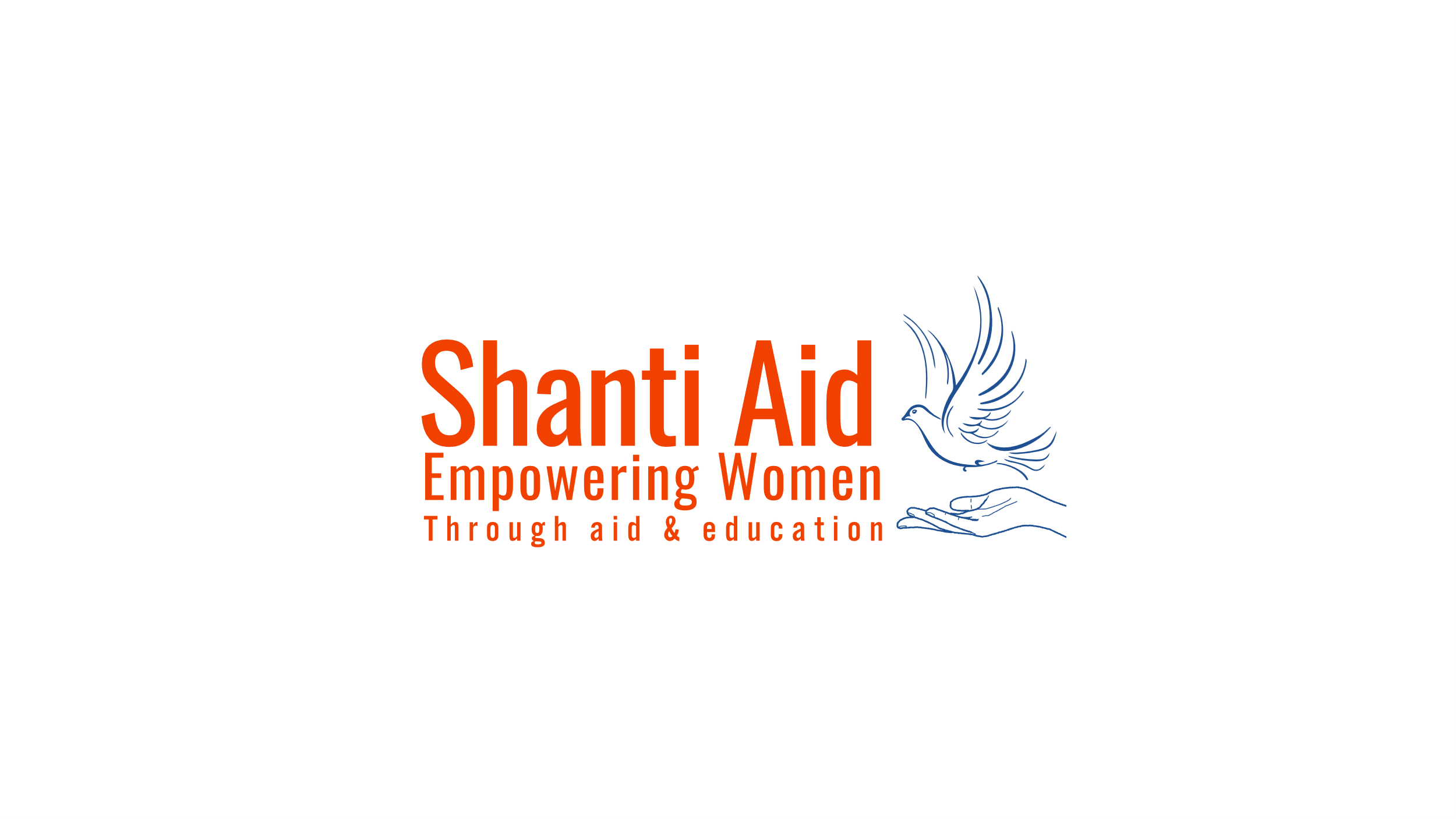 ENQUIRY FORM ✓Mandatory fields are in red *Date & Time referral received: Nature of Enquiry * : Nature of Enquiry * : First name   Surname   Date of Birth:  NI Number: Ethnicity: Contact number:  Email Address: Safe time to contact:  No of children: Primary language?  Enquiry Details: Enquiry Details: Action Taken: Please provide details of Action Taken: Action Taken: Please provide details of Action Taken: Completed by:      Enquiry Close date: Completed by:      Enquiry Close date: 